 تقرير الزيارة الفني / عمليات الرقابة والتفتيش على المنشآت تقرير الزيارة الفني / عمليات الرقابة والتفتيش على المنشآت تقرير الزيارة الفني / عمليات الرقابة والتفتيش على المنشآت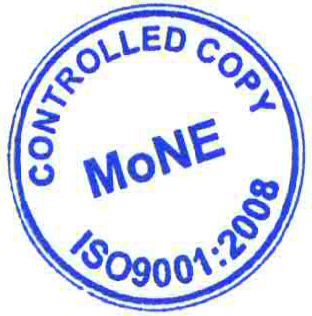 رقم التقرير الفنيتاريخ الزيارةرقم الملفأسماء أعضاء فريق التفتيشأسماء أعضاء فريق التفتيشأسماء أعضاء فريق التفتيشأسماء أعضاء فريق التفتيش1.2.3.4.5.6.سبب / أسباب الزيارة الميدانيةسبب / أسباب الزيارة الميدانيةسبب / أسباب الزيارة الميدانيةسبب / أسباب الزيارة الميدانيةسبب / أسباب الزيارة الميدانيةسبب / أسباب الزيارة الميدانية☐ تفتيش شامل / دوري☐ تفتيش نتيجة ورود بلاغ / شكوىرقم :☐ متابعة المنشآت المخالفة☐ حملة تفتيشية☐ بهدف احتساب القيمة المضافة☐ اخرىحدد :معلومات عن المنشأةمعلومات عن المنشأةمعلومات عن المنشأةمعلومات عن المنشأةمعلومات عن المنشأةمعلومات عن المنشأةمعلومات عن المنشأةمعلومات عن المنشأةمعلومات عن المنشأة اسم المصنع :رقم الرخصة / الملف :رقم الرخصة / الملف :المحافظة :البلدة / القرية :البلدة / القرية :البريد الالكتروني :البريد الالكتروني :الهاتف :المحمول :المحمول :الفاكس :الفاكس :العنوان :مدير عام / صاحب المصنع :مدير عام / صاحب المصنع :تاريخ انتهاء الرخصة :تاريخ انتهاء الرخصة :عدد العاملين في المصنع :عدد العاملين في المصنع :ذكور:إناث :طبيعة نشاط المنشأة الصناعية:نتائج الزيارة / ملاحظات وتوصيات فريق الرقابة والتفتيشنتائج الزيارة / ملاحظات وتوصيات فريق الرقابة والتفتيشنتائج الزيارة / ملاحظات وتوصيات فريق الرقابة والتفتيشنتائج الزيارة / ملاحظات وتوصيات فريق الرقابة والتفتيشنتائج الزيارة / ملاحظات وتوصيات فريق الرقابة والتفتيشنتائج الزيارة / ملاحظات وتوصيات فريق الرقابة والتفتيشنتائج الزيارة / ملاحظات وتوصيات فريق الرقابة والتفتيش#ملاحظات فريق التفتيشالإجراء الواجب اتخاذه من قبل صاحب المنشأةنوع الإجراء نوع الإجراء المرجعية القانونيةتاريخ التنفيذ المطلوب#ملاحظات فريق التفتيشالإجراء الواجب اتخاذه من قبل صاحب المنشأةتصحيحي وقائيالمرجعية القانونيةتاريخ التنفيذ المطلوب1☐☐2☐☐3☐☐4☐☐5☐☐6☐☐7☐☐ارفاق صور توضيحية للمصنع (خطوط الإنتاج، الصحة والسلامة المهنية، تطبيق وانفاذ التعليمات الفنية الإلزامية .. الخ)☐ نعم☐ لاتواقيع فريق الرقابة والتفتيش (الاسم/التوقيع/التاريخ)تواقيع فريق الرقابة والتفتيش (الاسم/التوقيع/التاريخ)تواقيع فريق الرقابة والتفتيش (الاسم/التوقيع/التاريخ)توقيع مدير دائرة الصناعة والتجارة والمصادر الطبيعية   (الاسم/التوقيع/التاريخ)توقيع مدير دائرة الصناعة والتجارة والمصادر الطبيعية   (الاسم/التوقيع/التاريخ)توقيع مدير دائرة الصناعة والتجارة والمصادر الطبيعية   (الاسم/التوقيع/التاريخ)